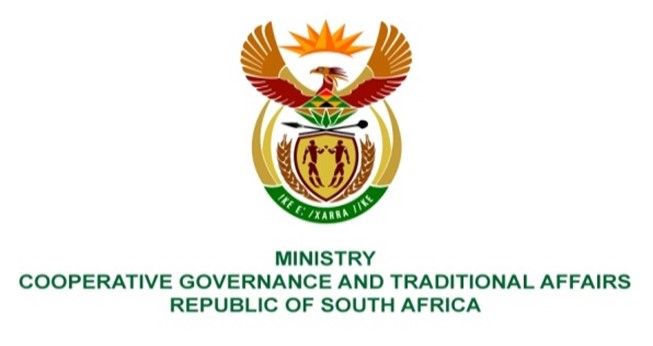 NATIONAL ASSEMBLY WRITTENQUESTION NUMBER 4368DATE OF PUBLICATION: 18 NOVEMBER 2022QUESTION:4368.   Mr C Brink (DA) to ask the Minister of Cooperative Governance and Traditional Affairs:What is the breakdown of municipalities in each province that use the executive (a) committee model and (b) mayor model?                                                 			NW5492EREPLY:The table below provides a breakdown of the number of municipalities that utilises either the Collective Executive System or the Mayoral Executive System, per province:          NO.PROVINCETYPE OF MUNICIPALITYTYPE OF MUNICIPALITYNO.PROVINCECollective Executive SystemMayoral Executive System1.Eastern Cape24152.Free State12113.Gauteng0114.KwaZulu-Natal5405.Limpopo2166.Mpumalanga0207.Northern Cape2388.North West1399.Western Cape030TOTALTOTAL147110